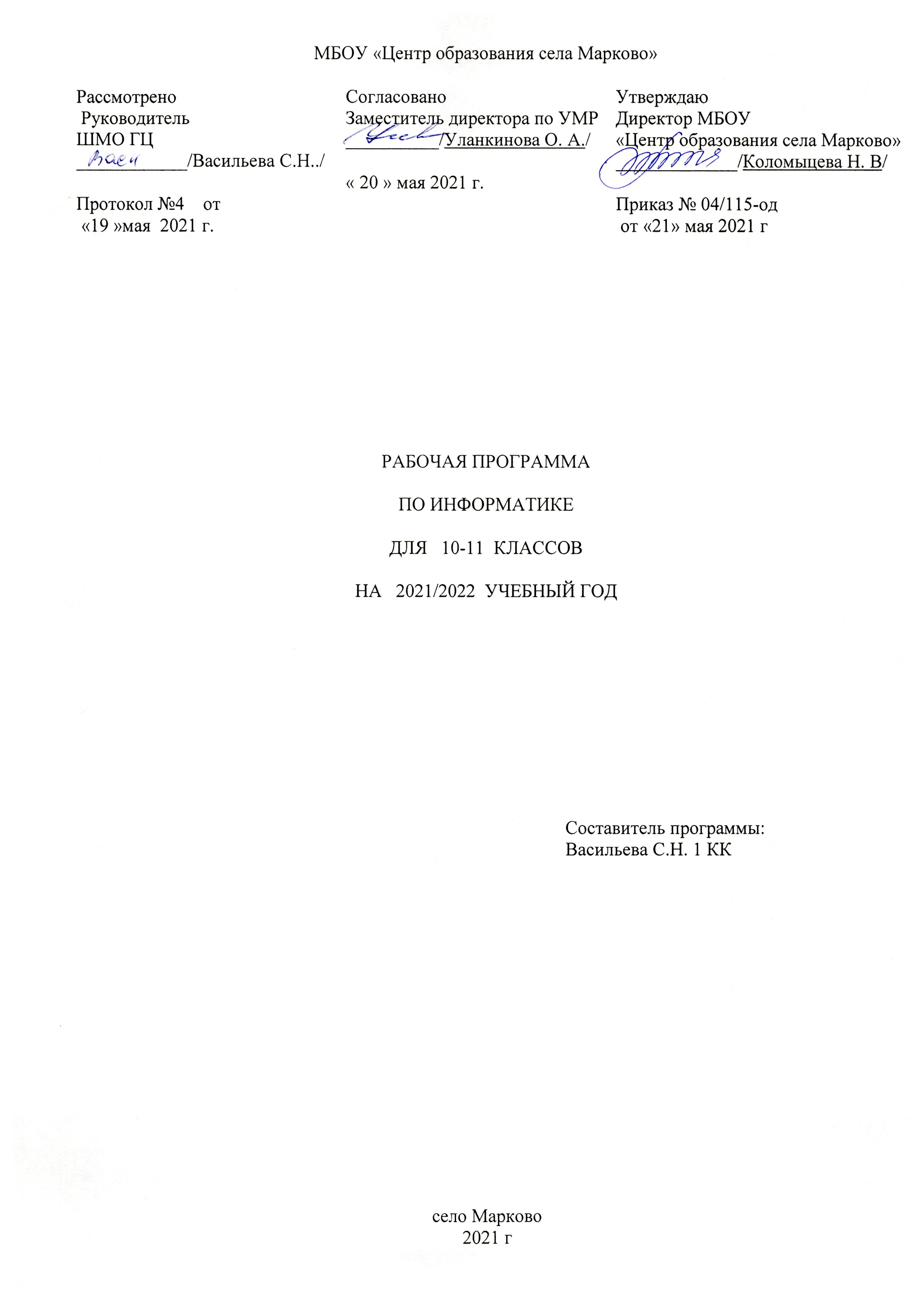 Планируемые результаты освоения учебного предметаЛичностные результатысформированность мировоззрения, соответствующего современному уровню развития науки и общественной практики.сформированность навыков сотрудничества со сверстниками, детьми младшего возраста, взрослыми в образовательной, общественно полезной, учебно-исследовательской, проектной и других видах деятельности                                                 бережное, ответственное и компетентное отношение физическому и психологическому здоровью как к собственному, так и других людей, умение оказывать первую помощь. готовность и способность к образованию, в том числе самообразованию, на протяжении всей жизни; сознательное отношение к непрерывному образованию как условию успешной профессиональной и общественной деятельности; осознанный выбор будущей профессии и возможностей реализации собственных жизненных планов.Метапредметные результатыумение самостоятельно определять цели и составлять планы; самостоятельно осуществлять, контролировать и корректировать учебную и внеучебную (включая внешкольную) деятельность; использовать все возможные ресурсы для достижения целей; выбирать успешные стратегии в различных ситуациях.умение  продуктивно  общаться  и  взаимодействовать в процессе совместной деятельности, учитывать позиции другого, эффективно разрешать конфликты.готовность и способность к самостоятельной информационно-познавательной деятельности, включая умение ориентироваться в различных источниках информации, критически оценивать и интерпретировать информацию, получаемую из различных источников.Владение навыками познавательной рефлексии как осознания совершаемых действий и мыслительных процессов, их результатов и оснований, границ своего знания и незнания, новых познавательных задач и средств их достижения.владение основами самоконтроля, самооценки, принятия решений и осуществления осознанного выбора в учебной и познавательной деятельности;умение определять понятия, создавать обобщения, устанавливать аналогии, классифицировать, самостоятельно выбирать основания и критерии для классификации, устанавливать причинно-следственные связи, строить логическое рассуждение, умозаключение (индуктивное, дедуктивное и по аналогии) и делать выводы;умение создавать, применять и преобразовывать знаки и символы, модели и схемы для решения учебных и познавательных задач;смысловое чтение;умение осознанно использовать речевые средства в соответствии с задачей коммуникации; владение устной и письменной речью;формирование и развитие компетентности в области использования информационно-коммуникационных технологий (далее ИКТ-компетенции).владение основными общеучебными умениями информационного характера: анализа ситуации, планирования деятельности, обобщения и сравнения данных и др.;получение опыта использования методов и средств информатики: моделирования; формализации структурирования информации; компьютерного эксперимента при исследовании различных объектов, явлений и процессов;умение создавать и поддерживать индивидуальную информационную среду, обеспечивать защиту значимой информации и личную информационную безопасность;владение навыками работы с основными, широко распространенными средствами информационных и коммуникационных технологий;умение осуществлять совместную информационную деятельность, в частности при выполнении проекта.Предметные:В сфере познавательной деятельности:освоение основных понятий и методов информатики;умение интерпретировать сообщение с позиций их смысла, синтаксиса, ценности;умение выделять информационные системы и модели в естественнонаучной, социальной и технической областях;умение анализировать информационные модели с точки зрения их адекватности объекту и целям моделирования, исследовать модели с целью получения новой информации об объекте;владеть навыками качественной и количественной характеристики информационной модели;приобретения навыков оценки основных мировоззренческих моделей;умение проводить компьютерный эксперимент для изучения построенных моделей и интерпретировать их результаты;умение определять цели системного анализа;умение анализировать информационные системы разной природы, выделять в них системообразующие и системоразрушающие факторы;умение выделять воздействие внешней среды на систему и анализировать реакцию системы на воздействие извне;умение планировать действия, необходимые для достижения заданной цели;умение измерять количество информации разными методами;умение выбирать показатели и формировать критерии оценки, осуществлять оценку моделей;умение строить алгоритм решения поставленной задачи оценивать его сложность и эффективность;умение приводить примеры алгоритмически неразрешимых проблем;умение анализировать разные способы записи алгоритмов;умение реализовывать алгоритмы с помощью программ и программных средств;умение ставить вычислительные эксперименты при использовании информационных моделей в процессе решения задач;умение сопоставлять математические модели задачи и их компьютерные аналогии.В сфере ценностно-ориентационной деятельности:приобретение навыков информационной деятельности, осуществляемые в соответствии с правами и ответственностью гражданина;развитие уважения к правам других людей и умение отстаивать свои права в вопросах информационной безопасности личности;готовность к работе о сохранении и преумножении общественных информационных ресурсов; готовность и способность нести личную ответственность за достоверность распространяемой информации;умение оценивать информацию, умение отличать корректную аргументацию от некорректной;осознание проблем, возникающих при развитии информационной цивилизации, и возможных путей их разрешения;приобретение опыта выявления социальных информационных технологий со скрытыми целями.;осознание того, что информация есть стратегический ресурс государства;умение применять информационный подход к оценке исторических событий;умение анализировать причины и последствия основных информационных революций;умение оценивать влияние уровня развития информационной культуры на социально-экономическое развитие общества;осознание того, что право на информацию, есть необходимое условие информационной свободы личности;осознание глобальной опасности технократизма;приобретение опыта анализа правовых документов, посвящённых защите информационных интересов личности и общества;умение выявлять причины информационного неравенства и находить способы его преодоления;знакомство с методами ведения информационных войн.В сфере коммуникативной деятельности:осознание коммуникации как информационного процесса, роли языков, а том числе формальных, в организации коммуникативных процессов;приобретение опыта планирования учебного сотрудничества с учителем и сверстниками;осознание основных психологических особенностей восприятия информации человеком;овладение навыками использования средств ИКТ при подготовке своих выступлений с учётом передаваемого содержания;умение контролировать, корректировать, оценивать действия партнёра по коммуникативной деятельности;использование явления информационного резонанса в процессе организации коммуникативной деятельности;соблюдение норм этикета, российских и международных законов припередачи информации по телекоммуникационным каналамВ сфере трудовой деятельности:умение выделять общее и особенное в материальных и информационных технологиях, выявлять основные этапы, операции и элементарные действия в изучаемых технологиях;умение оценивать класс задач, которые могут быть решены с использованием конкретного технического устройства в зависимости от его основных характеристик;умение использовать информационное воздействие как метод управления;умение выявлять каналы прямой и обратной связи;использование стереотипов при решении типовых задач;умение строить алгоритмы вычислительных и аналитических задачи реализовывать их с использованием ПК и прикладных программ;использование табличных процессоров для исследования моделей;получение опыта принятия управленческих решений на основе результатов компьютерных экспериментов.В сфере эстетической деятельности:знакомство с эстетически значимыми объектами, созданными с помощью ИКТ, и средствами их создания;приобретение опыта создания эстетически значимых объектов с помощью средств ИКТ;приобретение опыта в области компьютерного дизайна;получение опыта сравнения художественных произведений с помощью компьютера и традиционных средств.В сфере охраны здоровья:понимание особенности работы со средствами информатизации, их влияние на здоровье человека, владение профилактическими мерами при работе с этими средствами;соблюдении требований безопасности, гигиены и эргономики в работе с компьютером;умение преодолевать негативное воздействие средств информационных технологий на психику человека.Информация и способы её представленияВыпускник научится:использовать термины «информация», «сообщение», «данные», «кодирование», а также понимать разницу между употреблением этих терминов в обыденной речи и в информатике; описывать размер двоичных текстов, используя термины «бит», «байт» и производные от них; использовать термины, описывающие скорость передачи данных;записывать в двоичной системе целые числа от 0 до 256; кодировать и декодировать тексты при известной кодовой таблице; использовать основные способы графического представления числовой информации.Выпускник получит возможность:познакомиться с примерами использования формальных (математических) моделей, понять разницу между математической (формальной) моделью объекта и его натурной («вещественной») моделью, между математической (формальной) моделью объекта/явления и его словесным (литературным) описанием;узнать о том, что любые данные можно описать, используя алфавит, содержащий только два символа, например 0 и 1;познакомиться с тем, как информация (данные) представляется в современных компьютерах;познакомиться с двоичной системой счисления;познакомиться с двоичным кодированием текстов и наиболее употребительными современными кодами.Основы алгоритмической культурыВыпускник научится:понимать термины «исполнитель», «состояние исполнителя», «система команд»; понимать различие между непосредственным и программным управлением исполнителем;строить модели различных устройств и объектов в виде исполнителей, описывать возможные состояния и системы команд этих исполнителей;  понимать термин «алгоритм»; знать основные свойства алгоритмов (фиксированная система команд, пошаговое выполнение, детерминирован-ность, возможность возникновения отказа при выполнении команды); составлять неветвящиеся (линейные) алгоритмы управления исполнителями и записывать их на выбранном алгоритмическом языке (языке программирования);использовать логические значения, операции и выражения с ними; понимать (формально выполнять) алгоритмы, описанные с использованием конструкций ветвления (условные операторы) и повторения (циклы), вспомогательных алгоритмов, простых и табличных величин; создавать алгоритмы для решения несложных задач, используя конструкции ветвления (условные операторы) и повторения (циклы), вспомогательные алгоритмы и простые величины;создавать и выполнять программы для решения несложных алгоритмических задач в выбранной среде программирования. Выпускник получит возможность:познакомиться с использованием строк, деревьев, графов и с простейшими операциями с этими структурами;создавать программы для решения несложных задач, возникающих в процессе учебы и вне её.Использование программных систем и сервисовВыпускник научится:базовым навыкам работы с компьютером;использовать базовый набор понятий, которые позволяют описывать работу основных типов программных средств и сервисов (файловые системы, текстовые редакторы, электронные таблицы, браузеры, поисковые системы, словари, электронные энциклопедии);знаниям, умениям и навыкам, достаточным для работы на базовом уровне с различными программными системами и сервисами указанных типов; умению описывать работу этих систем и сервисов с использованием соответствующей терминологии.Выпускник получит возможность:познакомиться с программными средствами для работы с аудио-визуальными данными и соответствующим понятийным аппаратом; научиться создавать текстовые документы, включающие рисунки и другие иллюстративные материалы, презентации и т. п.;познакомиться с примерами использования математического моделирования и компьютеров в современных научно-технических исследованиях (биология и медицина, авиация и космонавтика, физика и т. д.).Работа в информационном пространствеВыпускник научится:базовым навыкам и знаниям, необходимым для использования интернет-сервисов при решении учебных и внеучебных задач; организации своего личного пространства данных с использованием индивидуальных накопителей данных, интернет - сервисов и т. п.; основам соблюдения норм информационной этики и права.Выпускник получит возможность:познакомиться с принципами устройства Интернета и сетевого взаимодействия между компьютерами, методами поиска в Интернете; познакомиться с постановкой вопроса о том, насколько достоверна полученная информация, подкреплена ли она доказательствами; познакомиться с возможными подходами к оценке достоверности информации (оценка надёжности источника, сравнение данных из разных источников и в разные моменты времени и т. п.);узнать о том, что в сфере информатики и информационно-коммуникационных технологий (ИКТ) существуют международные и национальные стандарты;получить представление о тенденциях развития ИКТ.Данная программа составлена с учётом индивидуальных особенностей обучающихся 10 -11 классов и специфики классного коллектива:учетом индивидуальных интеллектуальных различий учащихся в образовательном процессе через сочетания типологически ориентированных форм представления содержания учебных материалов во всех компонентах УМК;оптимальным сочетанием вербального (словесно-семантического), образного (визуально-пространственного) и формального (символического) способов изложения учебных материалов без нарушения единства и целостности представления учебной темы;учетом разнообразия познавательных стилей учащихся через обеспечение необходимым учебным материалом всех возможных видов учебной деятельности.Кроме того, соответствие возрастным особенностям учащихся достигалось через развитие операционно-деятельностного компонента учебников, включающих в себя задания, формирующие исследовательские и проектные умения. Так, в частности, осуществляется формирование и развитие умений:наблюдать и описывать объекты;анализировать данные об объектах (предметах, процессах и явлениях);выделять свойства объектов;обобщать необходимые данные;формулировать проблему;выдвигать и проверять гипотезу;синтезировать получаемые знания в форме математических и информационных моделей;самостоятельно осуществлять планирование и прогнозирование своих практических действий и др.В работе с этими детьми будет применяться индивидуальный подход как при отборе учебного содержания, адаптируя его к интеллектуальным особенностям детей, так и при выборе форм и методов его освоения, которые должны соответствовать их личностных и индивидуальным особенностям. Чтобы включить учащихся класса в работу на уроке, будут использованы нетрадиционные формы организации их деятельности. Частые смены видов работы также будут способствовать повышению эффективности учебного процесса.      Содержание учебного предметаКалендарно-тематическое планирование10 классКалендарно-тематическое планирование11 класс№п/пСодержаниеКол-вочасовКонтроль реализациипрограмы10 класс10 класс10 класс10 класс2Информация11Практическая работа – 4К/р – 13Информационные процессы5Практическая работа – 4К/р – 14Программирование 18Практическая работа – 8К/р – 2Итого3411 класс11 класс11 класс11 класс1Введение. Информационные системы и база данных10 К/р – 1 2  Интернет10 К/р – 13Информационное моделирование12 К/р – 1 4Социальная информатика2 К/р – 1 Итого34№ п/пСодержаниеКол-во часовДаты проведенияI полугодие (16ч)I полугодие (16ч)I полугодие (16ч)I полугодие (16ч)Тема 1. «Информация» (11часов)Тема 1. «Информация» (11часов)Тема 1. «Информация» (11часов)Тема 1. «Информация» (11часов)1Введение. Структура информатики .Информация. §112Представление информации,  языки, кодирование.§2       13Практическая работа №1.1 «Шифрование данных»14Измерение информации. Алфавитный подход. §315Измерение информации. Содержательный подход. §46Практическая работа 1.2 по теме «Измерение информации»17Представление чисел в компьютере.§518Практическая работа 1.3 по теме «Представление чисел»19Представление текста,  изображения и звука в компьютере.§6110Практическая работа 1.4 по теме «Представление текстов. Сжатие текстов» Практическая работа 1.5 по теме «Представление текстов. Сжатие текстов»111Контрольная работа по теме: «Информация» 1Тема 2. «Информационные процессы» (5часов)Тема 2. «Информационные процессы» (5часов)Тема 2. «Информационные процессы» (5часов)Тема 2. «Информационные процессы» (5часов)12РНО. Хранение и передача информации. § 7-8113Обработка информации и алгоритмы. § 9  Практическая работа №2.1 по теме: «Управление алгоритмическим исполнителем»114Автоматическая обработка информации. § 10 Практическая работа №2.2 по теме: «Автоматическая обработка данных»115Информационные процессы в компьютере. § 11 Практическая работа 2.3 «Выбор конфигурации компьютера» Практическая работа 2.4 «Настройка BIOS»116Контрольная работа по теме: «Информационные процессы» 1II полугодие (18ч)II полугодие (18ч)II полугодие (18ч)II полугодие (18ч)Тема 3. «Программирование» (18 часов)Тема 3. «Программирование» (18 часов)Тема 3. «Программирование» (18 часов)Тема 3. «Программирование» (18 часов)17РНО. Алгоритмы, структуры алгоритмов, структурное программирование.  Паскаль – язык структурного программирования. § 12-14118Программирование линейных алгоритмов. Элементы языка Паскаль и типы данных Операции, функции, выражения.      § 15-17119Оператор присваивания, ввод и вывод данных Практическая работа 3.1 по теме: «Операторы присваивания, ввод и вывод данных»120Логические величины и выражения. Программирование ветвлений. § 18- 19121«Пример поэтапной разработки программы решения задачи». § 20 Практическая работа 3.2 по теме: «Пример поэтапной разработки программы решения задачи»122Практическая работа 3.3 по теме: «Поэтапная разработка программы решения задач»123Программирование циклов Вложенные и итерационные циклы. Вложенные и итерационные циклы. § 21,22124Практическая работа 3.4 по теме: «Программирование циклических алгоритмов»125Вспомогательные алгоритмы и подпрограммы. § 23126Практическая работа 3.5 по теме: «Программирование  с использованием подпрограммы»127Работа с массивами. §24128Практическая работа 3.6 по теме: «Организация ввода и вывода данных с использованием файлов»129Практическая работа 3.7 по теме: «Организация ввода и вывода данных с использованием файлов»130Организация ввода/вывода данных с использованием файлов. Типовые задачи обработки массивов. §25,26131Работа с символьной информацией .Символьный тип данных.Строки символов. Комбинированный тип данных. §27-29132 Практическая работа 3.8 по теме: «Работа с символьной информацией»133Контрольная работа по теме: «Программирование». РНО134Итоговая контрольная работа. РНО1№ п/пСодержаниеКол-вочасовДаты проведенияI полугодие (16ч)Тема 1. «Информационные системы и базы данных» (10 часов)Тема 1. «Информационные системы и базы данных» (10 часов)Тема 1. «Информационные системы и базы данных» (10 часов)Тема 1. «Информационные системы и базы данных» (10 часов)1Введение. Что такое система. §112Модели систем. §2 Практическая работа 1.1 по теме: «Модели систем» .3Пример структурной модели предметной области. Что такое информационная система. §3,4. Практическая работа 1.2 по теме: « Проектные задания по системологии» Практическая работа по теме: Проектные задания по системологии» (реферат)14Базы данных – основа информационной системы. §5. Практическая работа 1.3 по теме: «Знакомство с СУБД Access15Проектирование многотабличной базы данных. §6. Практическая работа 1.4 по теме: «Создание БД Приемная комиссия»16Создание базы данных. §7. Практическая работа 1.5 по теме: «Проектные задания на самостоятельную разработку БД»17Запросы как приложения информационной системы. §8. Практическая работа 1.6 по теме: «Реализация простых запросов в режиме дизайна»18Логические условия выбора данных. §9 Практическая работа  1.7 по теме: «Расширение БД Приемная комиссия. Работа с формой»19Практическая работа 1.8  по теме: «Реализация сложных запросов к БД Приемная комиссия»110Контрольная работа «СУБД»1Тема 2. «Интернет» (10 часов)Тема 2. «Интернет» (10 часов)Тема 2. «Интернет» (10 часов)Тема 2. «Интернет» (10 часов)11Организация глобальных сетей. §10112Интернет как глобальная информационная система. §11. Практическая работа 2.1  по теме: «Интернет. Работа с электронной почтой и телеконференциями»113Практическая работа  2.2 по теме: «Интернет. Работа с браузером. Просмотр web-страниц»114WWW-всемирная паутина. §12Практическая работа 2.3 по теме: «Сохранение загруженных web-страниц»115  Практическая работа  2.4 по теме: «Работа с поисковыми системами»116Инструменты для разработки web-сайтов.  Создание сайта «Домашняя страница» §13,14117Практическая работа по теме 2.5 : «Разработка сайта «Моя семья»118Создание таблиц и списков на web-странице. §15. Практическая работа 2.6 по теме: «Разработка сайта «Животный мир»1II полугодие (17ч)19Практическая работа 2.7 по теме: «Разработка сайта «Наш класс» Проект «Разработка сайта». Выполнение проектного задания 2.8 «Проектные задания на разработку сайта»120Контрольная работа по теме «Интернет»1Тема 3. «Информационное моделирование» (12часов)Тема 3. «Информационное моделирование» (12часов)Тема 3. «Информационное моделирование» (12часов)Тема 3. «Информационное моделирование» (12часов)21Компьютерное информационное моделирование. §16122Моделирование зависимостей между величинами. §17123Модели статистического прогнозирования. §18124Практическая работа 3.1 по теме: «Получение регрессионных моделей»125Практическая работа 3.2  по теме: «Прогнозирование»126Моделирование корреляционных зависимостей. §19. Практическая работа 3.4 по теме: «Расчет корреляционных зависимостей»127Модели оптимального планирования. §20 128Практическая работа 3.6 по теме: «Решение задачи оптимального планирования»129Выполнение проекта 3.3«Получение   регрессивных зависимостей».130Выполнение проекта  3.5 по теме «Корреляционные зависимости»131Выполнение проекта №3.7 по теме «Оптимальное планирование»132Контрольная работа по теме «Информационное моделирование»1Тема 4. «Социальная информатика» (2 часа)Тема 4. «Социальная информатика» (2 часа)Тема 4. «Социальная информатика» (2 часа)Тема 4. «Социальная информатика» (2 часа)33Информационное общество. Информационное право и безопасность. §21, §22134Правовое регулирование в информационной сфере. Проблема информационной безопасности. §23,§24 Проект: подготовка реферата по социальной информатике1